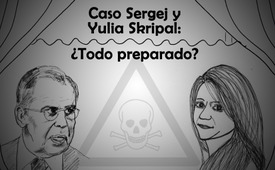 Caso Sergej y Yulia Skripal: ¿Todo preparado?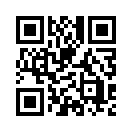 Preguntas abiertas y contradicciones en el caso de envenenamiento de Skripal llevaron al ex general del servicio secreto ruso Aleksandr Mikhailov a la afirmación de que este ataque con gas venenoso podría ser una provocación contra Rusia iniciada por el servicio secreto británico. Recordó que un escándalo de plutonio organizado por el Servicio Federal de Inteligencia en Pullach en 1994 iba a servir para presionar a Moscú incluso entonces. En este programa puedes ver lo que habla a favor de esta tesis ....Se acumulan las contradicciones y las preguntas abiertas en el caso del atentado con veneno contra el ex agente doble Sergei Skripal y su hija Yulia. Sólo diez días después del intento de asesinato, es decir, el 14 de marzo de 2018, la Primera Ministra británica Theresa May ya había llegado al veredicto: ¡Rusia estaba detrás! Debido a que hay una gran probabilidad para una responsabilidad rusa, no hay otra explicación plausible. Los Estados Unidos, Canadá y todos los países de la UE compartían esta opinión. Alrededor de 30 países y la OTAN -al 29 de marzo de 2018- expulsaron a los diplomáticos rusos. 
Sobre una multiplicidad de inconsistencias y contradicciones, Klagemauer.TV ya lo había informado - vea también las transmisiones (www.kla.tv/12125, www.kla.tv/12150, www.kla.tv/12206). Otras contradicciones como p.ej el 3 de abril: Los expertos del laboratorio británico de armas químicas y biológicas de Porton Down llegaron a la conclusión de que el veneno nervioso utilizado era una sustancia del grupo Novichok, desarrollado en la Unión Soviética. Sin embargo, no pudieron confirmar que el veneno también fue producido en Rusia. Dos semanas antes, el Ministro de Asuntos Exteriores británico, Boris Johnson, había afirmado que Porton Down le había confirmado claramente que el veneno nervioso se había originado en Rusia. En ese momento, el político laborista Chris Furlong también hablaba un lenguaje sencillo. Dijo: Esta es una mentira descarada y peligrosa. ¿Cuándo vas a despedirlo (a Boris Johnson), Theresa May?"
Otra inconsistencia muy extraña: Yulia Skripal, que se supone que está consciente de nuevo desde finales de marzo, es mantenida alejada del público por el gobierno británico - por la razón que sea. A los familiares, así como a la embajada rusa, se les ha negado hasta ahora el acceso a ella.
Todas estas y muchas otras contradicciones llevaron a Ulrich Heyden, periodista alemán y corresponsal libre en Moscú, a señalar la valoración de Aleksandr Mikhailov, ex general del servicio de inteligencia ruso FSB. Aunque la parte rusa no esté "libre de propaganda", vale la pena escuchar esta voz:
Mikhailov cree que el ataque con gas venenoso en Salisbury puede haber sido provocado contra Rusia por la inteligencia británica. El ex general del FSB recuerda el escándalo del plutonio en Alemania en 1994. ¿Qué pasó entonces? 
El 10 de agosto de 1994, se "descubrieron" en un avión de Lufthansa que iba de Moscú a Munich 363 gramos de plutonio-239 radiactivo, exactamente el material para la producción de bombas atómicas. Tres contrabandistas de plutonio fueron detenidos a su llegada a Munich. El arresto en Munich desencadenó una alerta roja global. Nunca antes había habido un contrabando nuclear tan peligroso. En ese momento, Bild-Zeitung pintó el peligro de manera particularmente drástica: El "plutonio de contrabando era suficiente para envenenar el agua potable en toda Alemania", se dijo en su momento.
Sin embargo, como se vería más adelante el periódico DER SPIEGEL explicó detalladamente en su edición del 10 de abril de 1995, la llamada campaña "Hades" fue "en realidad una estafa a gran escala para presionar a Moscú, organizada por el Servicio Federal Alemán de Inteligencia (BND) en Pullach". DER SPIEGEL calificó el asunto del plutonio como "una ingeniosa puesta en escena del Servicio Federal de Inteligencia" y "una de las acciones más aventureras que el servicio secreto alemán ha llevado a cabo durante sus casi 40 años de servicio". Los contrabandistas de plutonio eran enlaces muy bien pagados del Servicio Federal de Inteligencia. Sin embargo, el origen del plutonio nunca pudo aclararse de manera concluyente.
Que exista un paralelismo entre Salisbury 2018 y Munich 1994 es obvio para el ex general del servicio secreto Mikhailov. "Lo que vemos ahora en el caso Skripal es el mismo patrón. "Como entonces, Rusia es retratada como el mayor enemigo de la humanidad porque se supone que envenenamos a la gente en todo el mundo." En ambos casos se dijo inmediatamente que el plutonio, y ahora el veneno nervioso Novichok, provenía de Rusia, lo que era extraño, dijo el ex general del FSB.
No se puede decir con certeza si en el actual caso Skripal es una producción de un británico o de otro servicio secreto para "presionar" a Rusia. Pero lo que es de esperar -y lo que también sugieren las muchas contradicciones- es que hoy, como en el pasado, se miente sobre las mentiras como si fueran impresas, ¡especialmente en los círculos gubernamentales occidentales!
Por lo tanto, no es de extrañar que los portavoces del Gobierno alemán fueran bombardeados con preguntas extremadamente críticas en la Conferencia de Prensa Intergubernamental del 4 de abril de 2018. El intento desesperado de los portavoces del gobierno de "inventar" excusas para la prematura solidaridad con Gran Bretaña se resumió en uno de los muchos comentarios siguientes: "No puede haber nada más vergonzoso".
Acabamos de recibir una actualización: En el caso Skripal, en efecto, se han producido las primeras víctimas.  Después de que las autoridades sellaron la casa del ex agente envenenado, dos conejillos de indias y un gato persa negro murieron en la casa por falta de agua. Los restos de los animales fueron incinerados - por temor a que pudieran haber sido envenenados por el veneno nervioso... La comisión de investigación sobre el ataque con gas venenoso en realidad funcionó bastante superficialmente. Porque de qué otra manera podrían haber echado de menos a las pobres mascotas huérfanas. ¡Así que podemos tener curiosidad por saber qué vendrá después!de d.d.Fuentes:https://www.srf.ch/news/international/diplomatische-krise-mit-moskau-nato-entzieht-russischen-vertretern-die-akkreditierung
https://www.srf.ch/news/international/affaere-skripal-vor-opcw-russland-scheitert-und-wird-nicht-in-ermittlungen-einbezogen
https://deutsch.rt.com/europa/67785-enthullung-zu-skripal-amerikaner-und-briten-opcw-nowitschok/
https://www.heise.de/tp/features/Skripal-Fall-OPCW-Sondersitzung-belegt-Eskalationsstrategie-und-Medienkrieg-beider-Seiten-4011132.html
http://www.wsws.org/de/articles/2018/04/02/skri-a02.html
https://de.wikipedia.org/wiki/Ulrich_Heyden
https://www.heise.de/tp/features/Parallelen-zwischen-Salisbury-und-dem-deutschen-Plutonium-Skandal-1994-4009728.html
http://www.spiegel.de/spiegel/print/d-9181696.html
https://www.youtube.com/watch?v=ABo4rzd7iBE
https://deutsch.rt.com/newsticker/67864-erste-todesopfer-im-skripal-fall-kater-und-meerschweinchen-gestorben/
https://deutsch.rt.com/europa/67843-skripal-affaere-london-verwickelt-sich-widersprueche-berlin-treue/
https://www.mirror.co.uk/news/politics/sergey-skripals-cat-guinea-pigs-12311861
https://deutsch.rt.com/newsticker/67864-erste-todesopfer-im-skripal-fall-kater-und-meerschweinchen-gestorbenEsto también podría interesarle:---Kla.TV – Las otras noticias ... libre – independiente – no censurada ...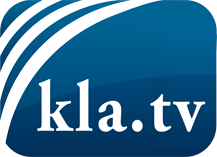 lo que los medios de comunicación no deberían omitir ...poco escuchado – del pueblo para el pueblo ...cada viernes emisiones a las 19:45 horas en www.kla.tv/es¡Vale la pena seguir adelante!Para obtener una suscripción gratuita con noticias mensuales
por correo electrónico, suscríbase a: www.kla.tv/abo-esAviso de seguridad:Lamentablemente, las voces discrepantes siguen siendo censuradas y reprimidas. Mientras no informemos según los intereses e ideologías de la prensa del sistema, debemos esperar siempre que se busquen pretextos para bloquear o perjudicar a Kla.TV.Por lo tanto, ¡conéctese hoy con independencia de Internet!
Haga clic aquí: www.kla.tv/vernetzung&lang=esLicencia:    Licencia Creative Commons con atribución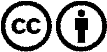 ¡Se desea la distribución y reprocesamiento con atribución! Sin embargo, el material no puede presentarse fuera de contexto.
Con las instituciones financiadas con dinero público está prohibido el uso sin consulta.Las infracciones pueden ser perseguidas.